Форсайт – сессия от  студентов  НТПК №1	Студенты - выпускники 4 курса, 41 группы по специальности «Менеджер социально – культурной деятельности» Нижнетагильского педагогического колледжа №1 (Плашкина Полина, Суворов Дмитрий, Ширкожухов Евгений) проходили практику в МБУ ДО ТДДТ. Молодые люди подготовили и провели 05.02.2019 года профориентационное мероприятие для учащихся объединения «Начни своё дело» (рук. Гильмуллина Г.Р.). 	Программа прошла в форме форсайт – сессии и диалога с учащимися. Данная технология позволила студентам обозначить перечень наиболее востребованных в ближайшем десятилетии профессий. 	Кроме того, в  ходе мероприятия студенты познакомили школьников со своим колледжем и направлениями подготовки специалистов. Особое внимание уделили важности и актуальности социально – культурной сферы для города Нижний Тагил. Подготовленная программа и выбранная форма проведения понравилась учащимся объединения. Результат налицо: творческие студенты + творческое мероприятие!!!Благодарим студентов – выпускников и желаем им дальнейших профессиональных успехов! Молодцы!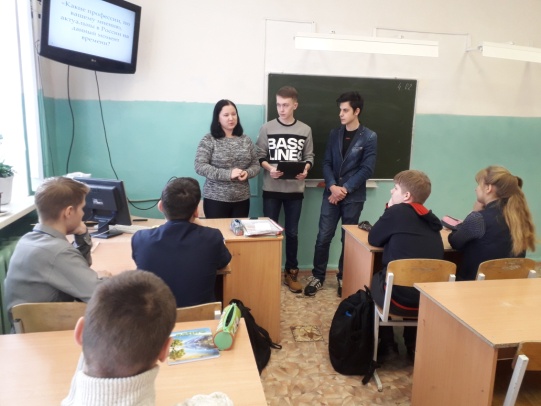 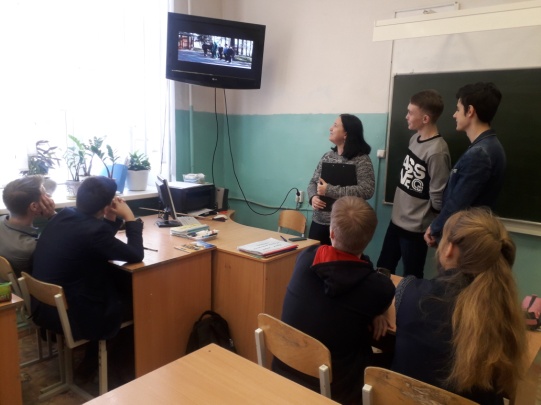 